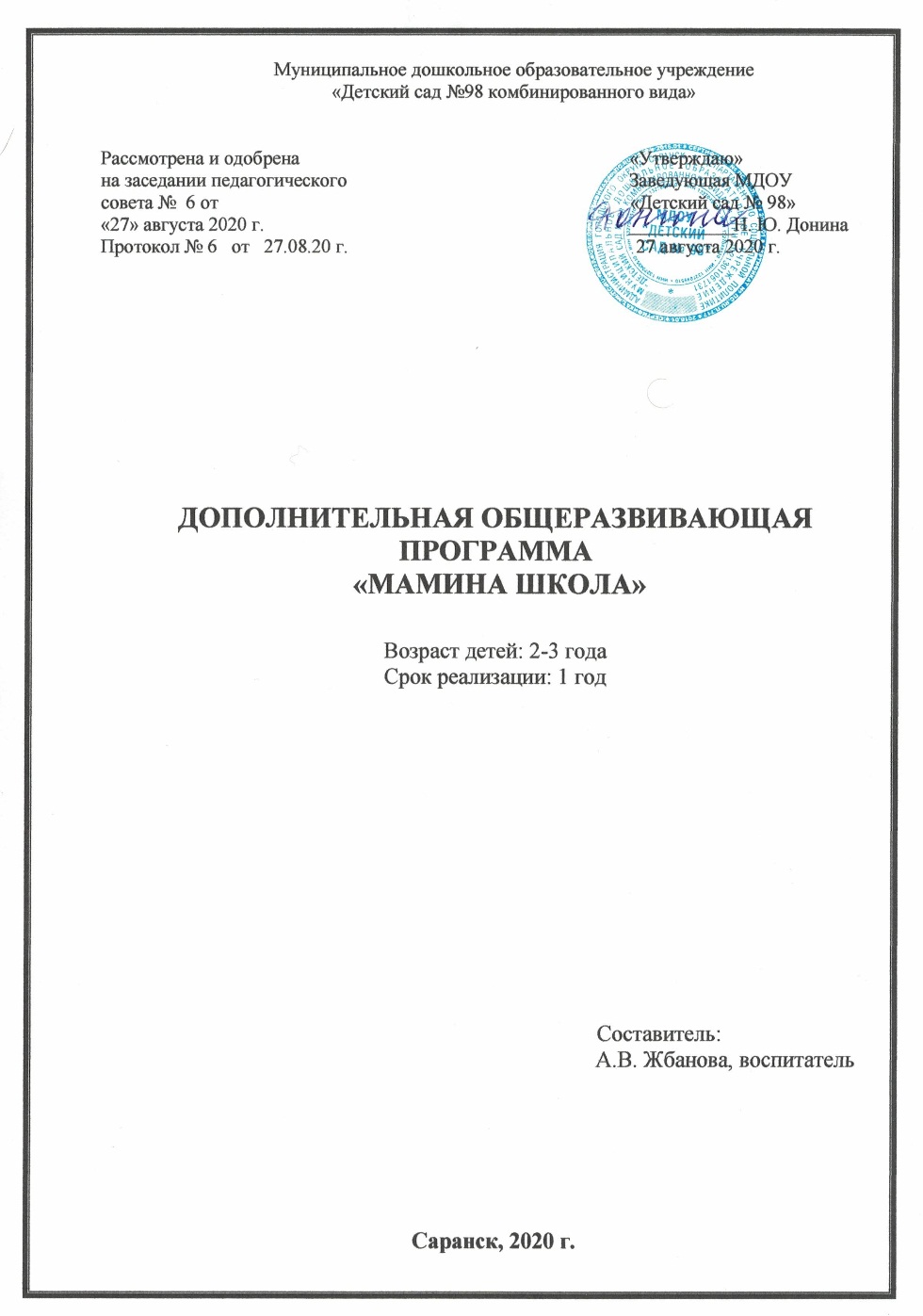 СОДЕРЖАНИЕПАСПОРТ ПРОГРАММЫПОЯСНИТЕЛЬНАЯ ЗАПИСКАНаправленность программыСемейный клуб «Мамина школа» осуществляет свою деятельность в соответствии с нормативно-правовыми актами в сфере образования, уставом ДОУ, настоящим положением.Разработанная программа семейного клуба «Мамина школа» направлена на формирование знаний родителей об особенностях развития детей в раннем возрасте (1,5-3 лет); умений найти правильный подход к ребенку, учитывая индивидуальные личностные особенности; навыков сотрудничества с ребенком, признание за ребенком права на собственный выбор, на собственную позицию, обеспечивающее понимание и лучшее взаимодействие в семье.Она предназначена для педагогов дошкольных учреждений, психологов, родителей с детьми раннего дошкольного возраста от двух до трех лет, а также для использования в домашних условиях.Участниками Семейного клуба являются родители детей раннего возраста, педагоги, медицинские работники.Основными принципами работы Семейного клуба являются добровольность, компетентность, соблюдение педагогической этики.Работу по этой программе рекомендуется проводить с сентября по май. Занятия проводятся для родителей детей, посещающих первую младшую группу, поэтому при составлении программы было особенно важно подобрать темы бесед, упражнений, семинарских и практических заданий в строгом соответствии развитию детей раннего дошкольного возраста (от двух до трех лет). Новизна программыСемья, где появился и растет маленький ребенок, особенно, если ребенок первый, часто нуждается в поддержке специалистов, которые помогут утвердиться семье в родительской компетентности, выработать правильную стратегию воспитания. Совместная слаженная деятельность педагогов и родителей позволит создать благоприятные условия для быстрой адаптации малыша в учебном учреждении и получить первый положительный опыт социализации, что является весьма важным для дальнейшего развития ребенка как социальной личности.Актуальность программыАктуальность разработки программы семейного клуба «Мамина школа» заключается в следующем:1) забота о раннем развитии детей, система поддержки детей раннего возраста и их родителей;2) малая сеть образовательных услуг для детей раннего возраста;3) смена традиционной системы обучения на новое образование, которое сохраняет некоторые ценности традиционного, и стремится к индивидуализации траектории обучения, адекватных возрасту (1,5-3 лет);4) увеличение запроса родителей на использование в ДОУ образовательных технологий, сохраняющих самоценность детства и имеющих гуманистическую направленность.Отличительные особенности программыРабота по программе семейного клуба «Мамина школа» позволяет воспитателям ДОУ напрямую взаимодействовать с родителями ребенка, разрабатывать и координировать совместные действия по воспитанию детей, предупреждать возникновение проблем, связанных с особенностями воспитания и здоровьем ребенка; программа предназначена для создания в детском саду необходимых условий для развития ответственных взаимоотношений с семьями воспитанников, повышение компетентности родителей в области воспитания ребенка раннего возраста, обеспечение целостного развития личности дошкольника.Педагогическая целесообразность программыРазвитие психических процессов и свойств личности наиболее интенсивно происходит именно в раннем возрасте. По некоторым наблюдениям психологов, ребенок в возрасте до 3-х лет приобретает от 60 до 70% информации об окружающем мире, а за всю оставшуюся жизнь – 30-40%. Очень важно так построить жизнь ребенка, чтобы он смог максимально использовать возможности этого возраста. Компетентный педагог и родитель могут способствовать успешному психическому развитию ребенка, эффективно решать возникающие трудности в воспитании и общении с детьми, способствуя гармоничному развитию каждого ребенка в целом. Тренинговые упражнения, семинарские занятия, практикумы предполагает максимальную активность родителей, что является гарантом дальнейшего использования приобретенных знаний и навыков в повседневной жизни.Цель программыСпособствовать психофизическому, личностному и интеллектуальному развитию детей с двух до трех лет, через объединение усилий семьи и педагогов.Задачи программыОбразовательные (обучающие)а) установить доверительные отношения между педагогами и родителями с целью создания благоприятных условий для успешной социализации ребенка;б) провести психолого-педагогическое просвещение родителей воспитанников с учетом потребностей и особенностей семей;в) обучить родителей способам применения различных видов игровых средств обучения (организация на их основе развивающих игр и игрового взаимодействия с детьми);Развивающиег) провести комплексную профилактику различных отклонений в физическом, психическом и социальном развитии детей, посещающих детский сад;Воспитательные д) обеспечить эффективное взаимодействие детского сада и семей воспитанников в целях оптимизации воспитания и развития детей в условиях детского учреждения и семьи.Возраст детей2-3 годаСрок реализации1 год (сентябрь-май)Формы и режим занятийБеседы, лекции, консультации, обсуждения, тренинги, семинары, практикумы, презентации, дискуссии, мастер-классы, опросОжидаемые результаты и способы их проверкиВ результате освоения программы слушатели будут иметь представления: об особенностях развития детей раннего возраста (физическом, речевом, психическом, познавательной и предметной деятельности и др.);знать: как поддержать здоровье ребенка, привить любовь к труду и физическим упражнениям как основам здорового развития малыша; как избежать заболеваний ребенка и как с ними бороться; уметь: максимально плавно адаптировать ребенка к детскому саду, вызвать интерес к общению со сверстниками, приучить к режиму дня; правильно организовать игровую деятельность;владеть: навыками использования комплексных упражнений по развитию речи, мышления, сенсорного развития и мелкой моторики у детей раннего возраста.Форма подведения итоговПроведение «Круглого стола».УЧЕБНО-ТЕМАТИЧЕСКИЙ ПЛАНМЕТОДИЧЕСКОЕ ОБЕСПЕЧЕНИЕ ПРОГРАММЫФормы занятий, планируемых по каждой теме или разделуПриемы и методы организацииСловесные методы: устное изложение, объяснение, беседа, комментирование;Практические методы: работа с книгой, текстом, выполнение творческих заданий (поделки из бумаги, пластилина, рисование, конструирование), сочинение сказок, загадок, рассказов, выполнение физических упражнений;Игровые методы: фантазирование, театральная импровизация, живая наглядность;Наглядные методы: показ видеоматериалов, иллюстраций, презентаций, прослушивание аудиоматериалов.Все методы и приемы используются в комплексе, чередуются и дополняют друг друга.Дидактический материалТаблицы различного содержания, включая тестовые, схемы, наборы карточек с текстом, цифрами или рисунками, сборники упражнений, методические указания, поделочный материал, видеозаписи, мультимедийные материалы, компьютерные программные средстваТехническое оснащение занятийАудиомагнитофон, ноутбук, мультимедийный проекторСПИСОК ИСПОЛЬЗОВАННЫХ ИСТОЧНИКОВСписок источников для педагоговБондаренко Т. М. Комплексные занятия в первой младшей группе детского сада: Практическое пособие для воспитателей и методистов ДОУ. – Воронеж: Изд-во «Учитель», 2005. – 270 с.Гербова В. В. Развитие речи в детском саду: Вторая группа раннего возраста. – М.: Мозаика-синтез, 2015. – 112 с.Детско-родительский клуб «Веселая семейка»: Практические материалы. – М.: ТЦ Сфера, 2012. – 128 с.Затулина Г. Я. Развитие речи дошкольников. Первая младшая группа. Методическое пособие. – М.: Центр пед. Образования, 2015. – 160 с.Продуктивная деятельность с детьми младшего возраста / авт. и сост. Е. В. Полозова : учебное пособие для воспитателей и метоистов. - Воронеж, 2007. – 138 с.Развитие и обучение детей раннего возраста в ДОУ: Учебно-методич. пособие / сост. Е. С. Демина. – М.: ТЦ Сфера, 2009. – 192 с.Социальное партнерство детского сада с родителями: Сборник материалов / сост. Т. В. Цветкова. – М.: Сфера, 2013. – 128 с. Стефанко А. В. Организация воспитательно-познавательного процесса в группе для детей раннего возраста. – СПб.: Детство-Пресс, 2014. – 256 с.Список источников для слушателейЛитвинова О. Э. Конструирование с детьми раннего школьного возраста: учеб.-метод. пособие – СПб.: Детство-Пресс, 2014. – 256 с.Лыкова И. А. Изобразительная деятельность в детском саду: планирование, конспекты занятий, методические рекомендации. Ранний возраст. – М.: Карапуз-Дидактика, 2007. – 144 с.Соколова Л. А. Комплексы сюжетных утренних гимнастик для дошкольников. – СПб.: Детство-Пресс, 2015. – 80 с.Хомякова Е. Е. Комплексные развивающие занятия с детьми раннего возраста. – СПб.: Детство-пресс, 2013. – 11.Паспорт программы32. Пояснительная записка53.Учебно-тематический план84.Содержание изучаемого курса105.Календарно-тематический план115.Методическое обеспечение дополнительной образовательной программы166.Список использованных источников17Наименование программыДополнительная общеобразовательная общеразвивающая программа семейного клуба «Мамина школа»Руководитель программыБаринова Алена Валерьевна, воспитатель первой младшей группыОрганизация-исполнительМДОУ «Детский сад №98 комбинированного вида»Адрес организацииисполнителя430034, г. Саранск, проспект 60 лет Октября, д.24Цель программыСпособствовать психофизическому, личностному и интеллектуальному развитию детей от двух до трех лет через объединение усилий семьи и педагогов Направленность программыРазработанная программа семейного клуба «Мамина школа» направлена на формирование знаний родителей об особенностях развития детей в раннем возрасте (2-3 лет); умений найти правильный подход к ребенку, учитывая индивидуальные личностные особенности; навыков сотрудничества с ребенком, признание за ребенком право на собственный выбор, на собственную позицию, обеспечивающее понимание и лучшее взаимодействие в семьеСрок реализации программы 1 годВид программыУровень реализации программыДополнительная общеобразовательная общеразвивающаядошкольное образованиеСистема реализации контроля за исполнением программыКоординацию деятельности по реализации программы осуществляет администрация образовательного учреждения;Практическую работу осуществляет педагогический коллективОжидаемые конечные результаты программыВ результате освоения программы слушатели будут иметь представления: об особенностях развития детей раннего возраста (физическом, речевом, психиче-ском, познавательной и предметной деятельности и др.);Знать: как поддержать здоровье ребенка, привить любовь к труду и физическим упражнениям как основам здорового развития малыша; как избежать заболеваний ребенка и как с ними бороться;Уметь: максимально плавно адаптировать ребенка к детскому саду, вызвать интерес к общению со сверстниками, приучить к режиму дня; правильно организовать игровую деятельность;Владеть: навыками использования комплексных упражнений по развитию речи, мышления, сенсорного развития и мелкой моторики у детей раннего возраста.№п/пНаименованиеразделов и темКоличество часовКоличество часовКоличество часовКоличество часов№п/пНаименованиеразделов и темвсеговсеготеориипрактики№п/пНаименованиеразделов и темкол-возанятийчас.теориипрактики1.Круглый стол «Давайте познакомимся»10,50,250,25 Адаптация ребенка в детском саду Адаптация ребенка в детском саду Адаптация ребенка в детском саду Адаптация ребенка в детском саду Адаптация ребенка в детском саду Адаптация ребенка в детском саду2.Как помочь малышу привыкнуть к детскому саду210,50,53.Ребенок не хочет ходить в детский сад. Что делать?210,50,54. Комплексные адаптационные развивающие занятия210,250,75II. Особенности развития детей от двух до трех летII. Особенности развития детей от двух до трех летII. Особенности развития детей от двух до трех летII. Особенности развития детей от двух до трех летII. Особенности развития детей от двух до трех летII. Особенности развития детей от двух до трех лет5.Физическое развитие10,50,250,256.Особенности психического развития и познавательной деятельности210,50,57.Общение со взрослыми и сверстниками. Кризис 3-х лет210,50,5III. Здоровье ребенка в детском садуIII. Здоровье ребенка в детском садуIII. Здоровье ребенка в детском садуIII. Здоровье ребенка в детском садуIII. Здоровье ребенка в детском садуIII. Здоровье ребенка в детском саду8.Детские заболевания и их профилактика210,50,59.Комплексы утренних гимнастик для детей 2-3 лет210,250,7510.Физическая культура и спорт как основа развития здорового ребенка210,250,25IV. Развиваем мышление, речь, сенсорику и мелкую моторикуIV. Развиваем мышление, речь, сенсорику и мелкую моторикуIV. Развиваем мышление, речь, сенсорику и мелкую моторикуIV. Развиваем мышление, речь, сенсорику и мелкую моторикуIV. Развиваем мышление, речь, сенсорику и мелкую моторикуIV. Развиваем мышление, речь, сенсорику и мелкую моторику11.Речевое развитие210,250,7512.Развитие продуктивной деятельности210,250,7513.Сенсорное развитие и мелкая моторика210,250,7514.Знакомство с художественной литературой210,50,5V. Игровая деятельностьV. Игровая деятельностьV. Игровая деятельностьV. Игровая деятельностьV. Игровая деятельностьV. Игровая деятельность15.Игра-ведущий вид деятельности ребенка раннего возраста210,50,516.Игрушка в жизни ребенка раннего возраста210,250,7517.Игры на свежем воздухе. Сюжетно-ролевые игры10,5-0,518.Круглый стол «Подведение итогов»10,50,250,25Итого:Итого:3216610Номер разделаНаименование разделаФормы занятийIАдаптация ребенка в детском садуЛекции, беседы, обсуждения, консультации, практикумы, тренингиIIОсобенности развития детей от двух до трех летПрактикумы, мини-лекции, консультации, тренингиIIIЗдоровье ребенка в детском садуЛекции, беседы, тренинги, консультации, обмен опытомIVРазвиваем мышление, речь, сенсорику и мелкую моторикуКонсультации, беседы, тренинги, мастер-классыVИгровая деятельностьБеседы, дискуссии, мастер-классы, тренинги